COMMUNE DE 4357				Donceel, le 20 septembre 2019        DONCEEL
CONVOCATION DU CONSEIL COMMUNAL******************************************************************Conformément aux articles L1122-12 et L1122-13 du code de la démocratie locale et de la décentralisation, nous avons l'honneur de vous convoquer à la séance du Conseil qui aura lieu le lundi 30 septembre 2019 à 20 heures à la Maison communale. Art.l1122-17 de la CDLD : "Le Conseil ne peut prendre de résolution si la majorité de ses membres en fonction n'est présente. Cependant si l'assemblée a été convoquée deux fois sans s'être trouvée en nombre compétent, elle pourra, après une nouvelle et dernière convocation, délibérer, quel que soit le nombre des membres présents, sur les objets mis pour la troisième fois à l'ordre du jour."L'ORDRE DU JOUR (1ère convocation) de cette assemblée est reproduit ci-après Séance PubliqueApprobation du PV de la séance précédenteModifications budgétaires ordinaires et extraordinaires du Budget communal 2019 – Approbation Compte du CPAS 2018 – Approbation Règlement de travail – ModificationsCadre du personnel – Modifications Maison du Tourisme – Désignation des représentants de l’AsblCharte communale de l’inclusion de la Personne en situation de handicapMPS – Emission de chèques repas pour le personnel communal – Approbation du choix de mode de passation et des conditions du marchéMPT – Aménagement des cimetières de Donceel – Modifications du cahier spécial des charges suite aux remarques de la tutelle Séance Huis-closEnseignement – Remplacement d’une institutrice primaire en congé de maternité du 01/09/19 au 30/10/19Enseignement – Remplacement d’une institutrice primaire en interruption de carrière pour 4 P/S du 01/09/19 au 30/06/19Enseignement – Désignation d’une institutrice primaire pour 2P/S de reliquat du 01/09/19 au 30/06/19Enseignement – Désignation d’une institutrice primaire pour 12P/S en ACS du 01/09/19 au 30/06/19Enseignement – Désignation d’une institutrice primaire pour 3P/S en citoyenneté du 01/09/19 au 30/06/19Enseignement – Remplacement d’une institutrice primaire en détachement pour 24P/S du 01/09/19 au 30/06/19Enseignement – Remplacement d’une institutrice primaire en détachement à l’étranger pour 24P/S du 01/09/19 au 30/06/20Enseignement – Prolongation de la demande de congé pour un stage dans un autre emploi pour 24P/S du 01/09/19 au 31/10/20Enseignement – Remplacement d’une institutrice primaire dans un poste de directrice d’école du 01/09/19 au 31/10/19Enseignement – Désignation d’une institutrice primaire pour 24P/S du 01/09/19 au 30/06/19Enseignement – Désignation d’une institutrice maternelle pour 13P/S du 01/09/19 au 30/06/19Enseignement – Désignation d’un professeur de morale pour 4P/S du 01/09/19 au 30/06/20Enseignement – Désignation d’un professeur de citoyenneté pour 5P/S du 01/09/19 au 30/06/20           Par le Collège,
Le Directeur Général f.f.                                             Le Bourgmestre,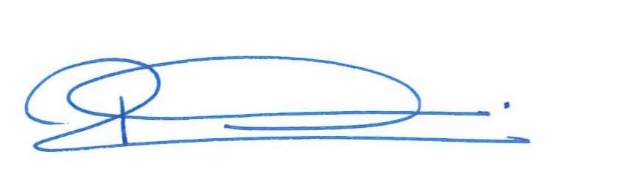 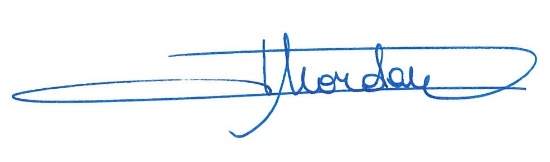                      (s.) BERNADETTE ROME                                (s.) PHILIPPE  MORDANT